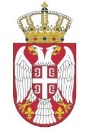 Република СрбијаАГЕНЦИЈА ЗА ЛИЦЕНЦИРАЊЕСТЕЧАЈНИХ УПРАВНИКАБ Е О Г Р А ДНа основу Решења стечајног судије Привредног суда у Крагујевцу, број предмета 1Ст.бр.41/2010 од  31.03.2011. године, којим се стечајни поступак наставља банкротством, а у складу са чланoвима 131., 132. и 133. Закона о стечају („Службени гласник РС“, бр. 104 од 16. децембра 2009, 99 од 27. децембра 2011 др.закон, 71 од 25. јула 2012 – Одлука УС и 83 од 5. августа 2014), Националним стандардом број  5 - Националним стандардом о начину и поступку уновчења имовине стечајног («Службени гласник Републике Србије» број 13/2010.) као и одредбама Закона о изменама и допунама Закона о Агенцији за лиценцирање стечајних управника («Службени гласник РС», бр. 89/2015) и Сагласности чланова Одбора поверилаца о продаји имовине стечајног дужника бр.264 од 26.06.2017. године са допуном изјаве од 19.09.2017.године, бр. 278 од 01.09.2017. године и бр.282 од 08.09.2017. године, стечајни управник стечајног дужникаППП „РЕСАВИЦА“ - у стечају Ресавица, ул. Савеза бораца 2/9ОГЛАШАВАПродају имовине стечајног дужника Непосредном погодбом уз прикупљање писаних понудаПредмет продаје је непокретна и покретна имовина стечајног дужника коју чини:(Напомена: Списак имовине стечајног дужника, као и статус исте, детаљно је приказан у Продајној документацији)Процењена вредност имовине није минимално прихватљива вредност, нити је на други начин обавезујућа или опредељујућа за понуђача приликом одређивања висине понуде. Право на учешће у поступку продаје имају сва правна и физичка лица која:1.након добијања профактуре, изврше уплату ради откупа продајне документације у износу од 30.000,00 динара. Профактура се може преузети на адреси: Јагодина, ТЦ Жир, локал бр.3, Вука Караџића бб, сваког радног дана у периоду од 9,00 до 13,00 часова, уз обавезну најаву поверенику стечајног управника. Рок за откуп продајне документације је 17.11.2017.године.;2.уплате новчани износ од 6.741.611,45 динара на текући рачун стечајног дужника бр: 160-335176-50 код «Banca Intesa» АД Београд, или положе неопозиву првокласну банкарску гаранцију наплативу на први позив, најкасније 5 радних дана пре одржавања продаје (рок за уплату новчаног износа је 17.11.2017. године). У случају да се као новчани износ положи првокласна банкарска гаранција, оригинал исте се ради провере мора доставити искључиво лично Служби финансија Агенције за лиценцирање стечајних управника, Београд, Теразије 23, 6. спрат, најкасније 17.11.2017. године до 14:00 часова по београдском времену (GMT+1), У обзир ће се узети само банкарске гаранције које пристигну на назначену адресу у назначено време. Банкарска гаранција мора имати рок важења до 10.01.2018. године. 3. потпишу изјаву о губитку права на враћање новчаног износа која чини саставни део продајне документације.Имовина се купује у виђеном стању и може се разгледати након откупа продајне документације, сваким радним даном од 8:00 до 12:00 часова, а најкасније 7 дана пре заказане продаје, уз претходну најаву поверенику стечајног управника Соњи Веселиновић на телефон 063/417-360.Затворене понуде достављају се на адресу: Агенција за лиценцирање стечајних управника, Теразије бр.23, Београд, III спрат. Крајњи рок за достављање понуда је 24.11.2017. године до 13.15 часова.У разматрање ће се узети само понуде у писаној форми, достављене у запечаћеним ковертама са назнаком „Понуда- не отварати“ на коверти са назнаком да се понуда односи на продају имовине стечајног дужника ППП „Ресавица“ у стечају, Ресавица, ул. Савез бораца 2/9, а које пристигну на назначену адресу до назначеног времена.Понуде које не садрже јасно одређени износ или се позивају на неку другу понуду, понуде дате под условом, као и понуде које се позивају на услове који нису у огласу и продајној документацији су неважеће и неће бити предмет разматрања.Запечаћена коверта са понудом  треба да садржи:-пријаву за учешће на продаји потписану лично или од стране овашћеног лица и доказ да је у питању овлашћено лице;-безусловну понуду уз навођење јасно одређеног износа на који понуда гласи-доказ о уплати новчаног износа на име учешћа у поступку продаје непосредном погодбом или копију банкарске гаранције;-потписану изјаву о губитку права на повраћај новчаног износа на име учешћа у поступку продаје;-фотокопију пуномоћја овереног  пред судомза заступање на непосредној погодби уз прикупљање понуда уз децидирано навођење овлашћења у погледну накнадно обављених директних преговора и истицање нове понуде, ако продаји присуствује овлашћени представник;-за правна лица – извод из регистрације АПР-а или другог регистра и ОП образац, за физичка лица – фотокопију личне карте, а за конзорцијум и извод из регистрације АПР-а или другог регистра и ОП образац за сваког члана конзорцијума, оригинал уговора о конзорцијуму и оригинал овлашћења за заступање конзорцијума.Продаја ће се одржати дана 24.11.2017.године у 13.30 часова на адреси: Агенција за лиценцирање стечајних управника, Теразије бр.23 Београд, соба бр.301 трећи спрат у присуству Комисије формиране одлуком стечајног управника. Уколико отварању понуда присуствује понуђач лично, потребно је да исти поседује и пружи на увид доказ о идентитету (важећа лична карта или пасош). У случају да понуђача заступа овлашћено лице потребно је да исто лице приложи оригинал  пуномоћја (овереног пред судом) за заступање на продаји.Позивају се понуђачи и чланови одбора поверилаца да присуствују продаји. Непосредној погодби ће се приступити и уколико чланови одбора или неко од понуђача не присуствује продаји. За понуђаче који не присуствују отварању понуда сматраће се да своје понуде неће побољшавати.Стечајни управник спроводи непосредну погодбу тако што:1.чита правила продаје,2.отвара писане понуде,3.уписује у регистар понуда износ одређен у свакој понуди, имовину на коју се понуда односи као и потврду о уплаћеном новчаном износу за учешће у продаји4.одржава ред на јавној продаји,5. позива учеснике да побољшају своје понуде,6. проглашава најбољег понуђача за купца, уколико је највиша понуђена цена изнад 50% од процењене вредности предмета продаје;7. доставља понуду најбољег понуђача одбору поверилаца на изјашњење, уколико је иста нижа од 50% од процењене вредности предмета продаје,8.потписује записник.Након отварања писаних понуда, понуђачи могу кориговати своје понуде у складу са правилима продаје са којим ће их упознати стечајни управник. Стечајни упаравник ће позвати учеснике да коригују своје понуде односно да истакну тј. упишу цену коју су спремни да плате. Овај корак ће се понављати 2 пута, не рачунајући понуде достављене до дана одржавања непосредне погодбе, које се неће узимати у разматрање.Стечајни управник ће након отварања понуда, за купца прогласити понуђача који је писаном понудом или накнадно побољшаном понудом поднео највећу понуду, уколко иста износи преко 50% од процењене вредности имовине, након чега ће исти бити позван да потпише уговор о купопродаји.Уколико је највиша достављена/побољшана понуда нижа од 50% од процењене вредности стечајни управник је дужан да пре прихватања такве понуде добије сагласност одбора поверилаца.Стечајни управник није у обавези да прихвати ни једну достављену понуду.У случају да на непосредној погодби победи купац који је положио банкарску гаранцију на име новчаног износа, исти мора уплатити износ наведен у банкарској гаранцији на рачун стечајног дужника у року од два радна дана од пријема обавештења о прихватању понуде, а пре потписивања купопродајног уговора, након чега ће му бити враћена гаранција.Закључењу уговора у законом прописаној форми приступа се најкасније у року од 15 дана од дана пријема обавештења о прихватању понуде, под условом да је новчани износ који је обезбеђен гаранцијом уплаћен на рачун стечајног дужника. Проглашени Купац је дужан да уплати преостали износ купопродајне цене у року од 8 дана од дана закључења уговора.  Ако проглашени купац одбије да потпише уговор или не уплати купопродајну цену у прописаним роковима и по прописаној процедури, губи право на повраћај уплаћеног новчаног износа.Учесницима који на непосредној погодби нису стекли статус купца новчани износ (гаранција) се враћа у року од 3 радна дана од дана одржавања непосредне погодбе. Свако лице губи право на повраћај уплаћеног новчаног износа уколико:- не поднесе понуду, или поднесе понуду која не садржи обавезне елементе;- не потпише записник;- не потпише купопродајни уговор у законом прописаној форми, или- буде проглашен за купца, а не уплати купопродајну цену у предвиђеном року и на прописани начин. Порезе и све трошкове реализације купопродаје (трошкови овере, трошкови укњижбе непокретности) у целости сноси купац.Напомена: Није дозвољено доставу оригинала банкарске гаранције вршити пошиљком (обичном или препорученом), путем факса, mail-а или на други начин, осим на начин прописан у тачки 2. услова за стицање права за учешће из овог огласа.У случају да за купца у поступку продаје буде проглашено правно или физичко лице које подлеже обавези подношења пријаве концентрације, сходно одредбама Закона о заштити конкуренције („Сл. гласник РС“ бр. 51/2009), услови и рокови закључења уговора биће прилагођени роковима одлучивања Комисије за заштиту конкуренције. У наведеном случају, проглашеном купцу банкарска гаранција ће бити наплаћена у року предвиђеним огласом, односно новчани износ ће бити задржан до доношења одлуке Комисије за заштиту конкуренције.Oсоба за кoнтакт - овлашћено лице: Повереник: Соња Веселиновић, контакт телефон:063/417-360.Предмет продаје (редни број и назив имовинске целине)Процењена вредност (дин.)Новчани износ(дин.)Целина бр.1.  Пословни простор - четири просторије текстилне индустрије, постојећи у оквиру стамбено-пословне зграде објекта текстилне индустрије, постојећи на КП.бр.3022, уписан у Лист непокретности број:667 КО Жидиље, број посебног дела 1, В лист-2.део, страна 1, корисне површине 165м², бр. зграде 1, спратност Пр, својина друштвена Предузеће за производњу и промет „Ресавица“ са П.О.у стечају, Ресавица, обим удела – 1/1;Објекат текстилне индустрије, постојећи на КП.бр.3023/2, уписан у Лист непокретности број:667 КО Жидиље, В лист-2.део, страна 1, бр. зграде 1, површине у основи 502м², спратности ПР+СП, врста права-својина, облик својине - друштвена Предузеће за производњу и промет „Ресавица“ са П.О.у стечају, Ресавица, обим удела 1/1;Остале зграде-Производна хала, постојећа на КП.бр.3023/3 уписана у Лист непокретности број:667 КО Жидиље, В лист-1.део, страна 1, као зграда број 1, површине у основи 1587м², спратност ПР, врста права -својина, облик својине -друштвена Предузеће за производњу и промет „Ресавица“ са П.О.у стечају, Ресавица, обим удела 1/1;Остале зграде-Трафостаница, постојећа на КП.бр.3231/3, уписана у Лист непокретности број:667 КО Жидиље, В лист-1.део, страна 1, као зграда број 1, површине у основи 60м², спратност ПР, врста права -својина, облик својине -друштвена Предузеће за производњу и промет „Ресавица“ са П.О.у стечају, Ресавица, обим удела 1/1;Грађевинско земљиште изван грађевинског подручја, које чине КП.бр.3022, КП.бр. 3023, КП.бр.3023/3, КП.бр.3023/6 и КП.бр.3231/3, које парцеле су уписане у Лист непокретности број:667 КО Жидиље, укупне површине од 5031м², врста права-својина, облик својине-друштвена Предузеће за производњу и промет „Ресавица“ са П.О.у стечају, Ресавица,обим удела 1/1.Опрема, залихе и инвентар по спецификацији67.416.114,506.741.611,45